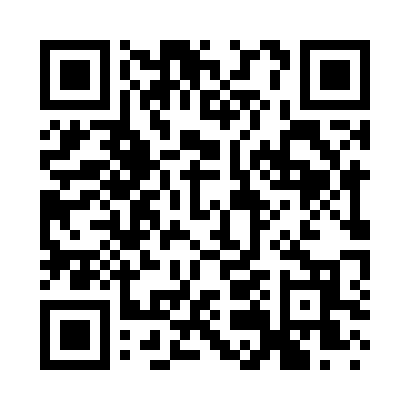 Prayer times for Bourne Corners, Massachusetts, USAMon 1 Jul 2024 - Wed 31 Jul 2024High Latitude Method: Angle Based RulePrayer Calculation Method: Islamic Society of North AmericaAsar Calculation Method: ShafiPrayer times provided by https://www.salahtimes.comDateDayFajrSunriseDhuhrAsrMaghribIsha1Mon3:305:1212:464:498:2110:032Tue3:305:1212:474:498:2110:033Wed3:315:1312:474:498:2110:024Thu3:325:1412:474:498:2010:025Fri3:335:1412:474:498:2010:016Sat3:345:1512:474:498:2010:007Sun3:355:1512:484:498:1910:008Mon3:365:1612:484:498:199:599Tue3:375:1712:484:498:189:5810Wed3:385:1812:484:498:189:5811Thu3:395:1812:484:498:189:5712Fri3:405:1912:484:498:179:5613Sat3:415:2012:484:498:169:5514Sun3:425:2112:484:498:169:5415Mon3:435:2112:494:498:159:5316Tue3:455:2212:494:498:159:5217Wed3:465:2312:494:498:149:5118Thu3:475:2412:494:488:139:5019Fri3:485:2512:494:488:129:4920Sat3:505:2612:494:488:129:4721Sun3:515:2712:494:488:119:4622Mon3:525:2812:494:488:109:4523Tue3:545:2812:494:488:099:4424Wed3:555:2912:494:478:089:4225Thu3:565:3012:494:478:079:4126Fri3:585:3112:494:478:069:4027Sat3:595:3212:494:478:059:3828Sun4:005:3312:494:468:049:3729Mon4:025:3412:494:468:039:3530Tue4:035:3512:494:458:029:3431Wed4:055:3612:494:458:019:32